      КАРАР                                                            ПОСТАНОВЛЕНИЕ                                                                                                        	Ивановка аулы                                                село Ивановка      31 июль 2017й.                    № 21                   31 июля 2017г.     	  «Об утверждении Положения о Межведомственном совете при сельском поселении Ивановский  сельсовет муниципального района Хайбуллинский  район Республики Башкортостан по вопросам  охраны семьи, материнства, отцовства и детства»        Руководствуясь Федеральным законом от 06.10.2003 № 131-ФЗ «Об общих принципах организации местного самоуправления в Российской Федерации», в целях решения проблем охраны семьи, материнства, отцовства и детства, повышения эффективности мероприятий по профилактике семейного неблагополучия, социальной защите  семей с детьми, находящихся в трудной жизненной ситуации, Администрация сельского поселения Ивановский сельсовет муниципального района Хайбуллинский район  ПОСТАНОВЛЯЕТ: 1. Создать Межведомственный совет при Администрации сельского поселения Ивановский сельсовет муниципального района Хайбуллинский район Республики Башкортостан по вопросам охраны семьи, материнства, отцовства и детства. 2. Утвердить Положение о Межведомственном совете при Администрации сельского поселения Ивановский сельсовет муниципального района Хайбуллинский Республики Башкортостан по вопросам охраны семьи, материнства, отцовства и детства согласно приложения № 1.     3. Контроль по исполнению данного постановления оставляю  за  собой. Глава сельского поселения                                    О.А.АндреевПриложениек постановлению администрациисельского поселенияИвановский сельсоветмуниципального районаХайбуллинский район РБот 31.07. 2017 года  № 21                           ПОЛОЖЕНИЕо межведомственном совете при администрации сельского поселения Ивановский сельсовет муниципального района Хайбуллинский район по работе с семьями, оказавшимися в трудной жизненной ситуации и социально опасном положении1.               Межведомственный совет при администрации сельского поселения Ивановский сельсовет  муниципального  района  Хайбуллинский   район  по работе с семьями, оказавшимися в трудной жизненной ситуации и социально опасном положении (далее – Межведомственный совет) создается в целях обеспечения координации деятельности органов исполнительной власти, предприятий, организаций, учреждений и общественных объединений по формированию и реализации государственной семейной политики, решению проблем охраны семьи, материнства, отцовства и детства, а также повышения эффективности мероприятий по профилактике семейного неблагополучия, социальной защите и реабилитации семей с детьми, находящихся в трудной жизненной ситуации, и является коллегиальным, совещательным  органом.2.               Межведомственный совет  в своей деятельности руководствуется Конституцией Российской Федерации и Конституцией Республики Башкортостан, федеральными законами и законами Республики Башкортостан, указами и распоряжениями Президента Российской Федерации и Президента Республики Башкортостан, постановлениями и распоряжениями Правительства Российской Федерации и Правительства Республики Башкортостан, а также настоящим Положением.3.               Основными задачами Межведомственного совета являются:-                     разработка и внесение в установленном порядке на рассмотрение администрации сельского поселения предложений по определению приоритетных направлений государственной семейной политики в сельском поселении Ивановский сельсовет муниципального района Хайбуллинский район;-осуществление координации деятельности органов исполнительной власти по выработке согласованных предложений по развитию и повышению эффективности работы системы социальных и правовых гарантий и охраны семьи, материнства, отцовства  и детства;-                  рассмотрение и анализ работы по выявлению, учету и комплексной реабилитации семей и детей, оказавшихся в трудной жизненной ситуации;-                  определение механизма межведомственного взаимодействия по вопросам организации работы по предупреждению безнадзорности и правонарушений несовершеннолетних, защите их прав, социальной реабилитации семей, находящихся в трудной жизненной ситуации;-                  обеспечение согласованных действий органов и учреждений системы профилактики безнадзорности и правонарушений несовершеннолетних по организации комплексной индивидуальной работы с семьями;-                  содействие развитию и совершенствованию процессов внедрения современных технологий в деятельности органов исполнительной власти по реализации основных направлений государственной семейной политики.4.               Межведомственный совет в соответствии с основными задачами:-                     разрабатывает предложения по работе с семьями, оказавшимися в трудной жизненной ситуации, неблагополучными и социально опасными семьями, и совершенствованию порядка взаимодействия органов исполнительной власти, организаций и учреждений, занимающихся проблемами семьи, материнства, отцовства и детства;-                     участвует в разработке проектов нормативных правовых актов по вопросам социальных и правовых гарантий охраны семьи и детей, а также подготовке соответствующих предложений;-                     разрабатывает рекомендации по совершенствованию организации деятельности органов и учреждений системы профилактики безнадзорности и правонарушений несовершеннолетних;-                     принимает в пределах своей компетенции решения, необходимые для координации деятельности органов исполнительной власти и всех заинтересованных организаций по вопросам улучшения положения семей, материнства, отцовства и детства;-                     участвует в подготовке и проведении конференций, совещаний, семинаров по вопросам социально-экономического положения семей, материнства, отцовства и детства.5.               Межведомственный совет в пределах своей компетенции имеет право:-                     запрашивать и получать необходимую для осуществления своих задач информацию от организаций сельского поселения;- принимать участие в разработке нормативных правовых актов, направленных на решение вопросов семьи и детей;- заслушивать информацию руководителей организаций по вопросам семьи и детей.6.               Межведомственный совет формируется в составе председателя (главы сельского поселения), сопредседателей (управляющий делами) и членов Межведомственного совета из числа представителей заинтересованных органов исполнительной власти, учреждений, организаций, предприятий, а также общественных организаций. Состав Межведомственного совета утверждается постановлением администрации сельского поселения.Межведомственный совет осуществляет свою деятельность в соответствии с планом работы, утвержденным председателем.7.               Председатель Межведомственного совета осуществляет общее руководство деятельностью Межведомственного совета, утверждает регламент работы, обеспечивает контроль за исполнением решений Межведомственного совета.8.               Сопредседатели Межведомственного совета выполняют поручения председателя Межведомственного совета, осуществляют функции председателя в его отсутствие.9.               Заседания Межведомственного совета проводятся по мере необходимости, но не реже одного раза в квартал и считаются правомерными, если на них присутствуют не менее половины его членов. Решения Межведомственного совета принимаются простым большинством голосов путем открытого голосования и оформляются протоколами.При равенстве голосов решающим является голос председателя Межведомственного совета.БАШКОРТОСТАН РЕСПУБЛИКАҺЫХӘЙБУЛЛА РАЙОНЫМУНИЦИПАЛЬ РАЙОНЫИВАНОВКА АУЫЛ СОВЕТЫАУЫЛ БИЛӘМӘҺЕХАКИМИӘТЕ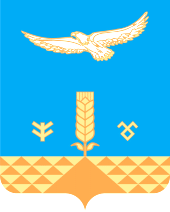 АДМИНИСТРАЦИЯСЕЛЬСКОГО ПОСЕЛЕНИЯИВАНОВСКИЙ СЕЛЬСОВЕТМУНИЦИПАЛЬНОГО РАЙОНАХАЙБУЛЛИНСКИЙ РАЙОНРЕСПУБЛИКИ БАШКОРТОСТАН